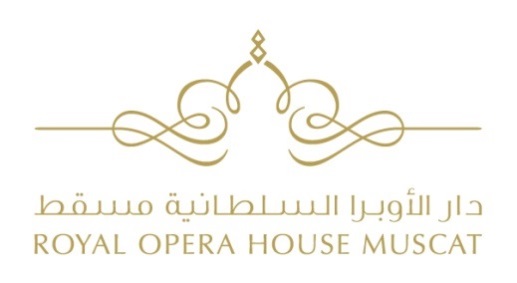 OPEN HOUSE - TANGO CLASSMarch 2 and 3, 2018APPLICATION FORMName ............................................................... Surname ...............................................................Date and Place of Birth………………………………………………………………………………………………………………Nationality.......................................................................................................................................Address ............................................................................................................................................ City .................................................. PO BOX……………...…………………..Postal Code.......................... Phone..............................................................  E-mail....................................................................ADVANCED     □ 		BEGINNER   □INDIVIDUAL    □ 		IN COUPLE  □   (with ___________________________)Date ………………………………………		Signature……………………………………………………………..□   Tick here if you wish to receive information by e-mail from the Royal Opera House Muscat about Education and Outreach activities.The Application Form must be completed legibly and in full, and sent on or by 10th February to: education@rohmuscat.org.omGroup A – intermediate & advanced March 2, Friday: 4:00 to 5:30 pmMarch 3, Saturday: 10:00 to 11:30 amGroup B – beginnerMarch 2, Friday: 6:00 to 7:30 pmMarch 3, Saturday: 12:00 to 1:30 pm